Year 6 French Transition WorkLES CHIFFRES (1-100)(Numbers 1-100)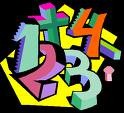 RELIEZcinquante-six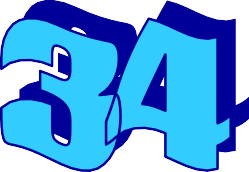 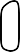 quarante-cinqtrente-trois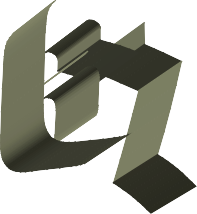 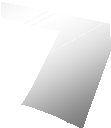 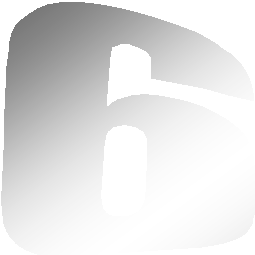 soixante-sept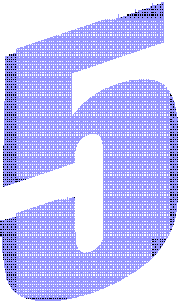 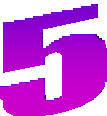 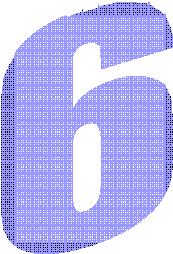 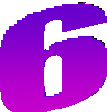 quatre-vingt-deux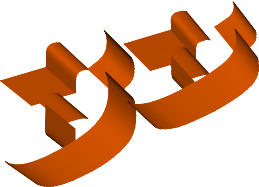 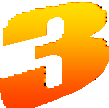 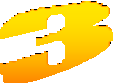 vingt-neuf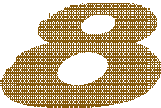 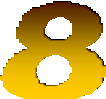 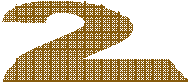 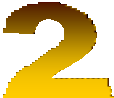 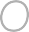 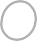 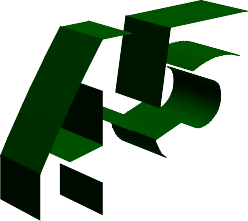 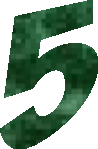 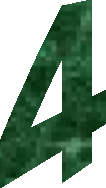 trente -quatre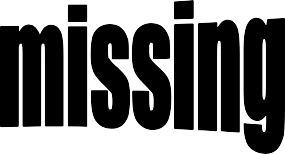 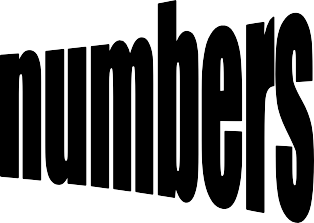 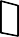 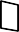 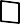 45 = quarante -  				 67 = soixante -  			                   34 =	- quatre 27 = vingt -  		56 =	- six 21 = vingt et  		89 = quatre-	- neuf98 = quatre-vingt –dix -  	76 =	- seize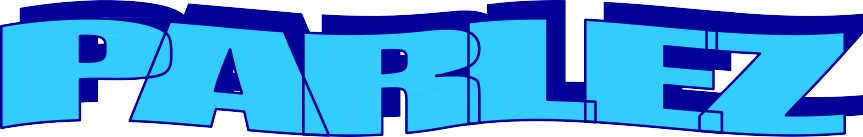 Say the number out loud in French!a.                       b.	c.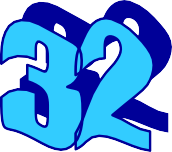 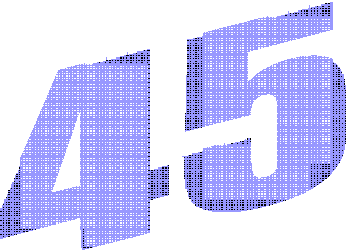 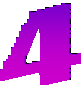 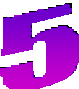 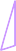 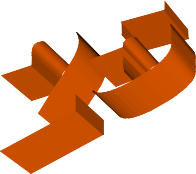 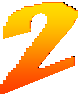 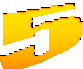 d.	e.	f.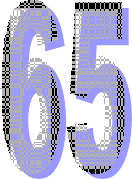 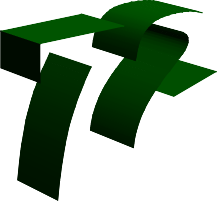 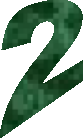 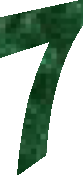 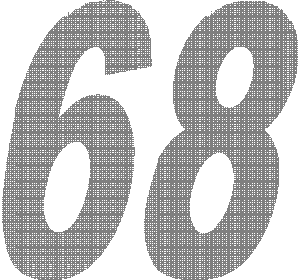 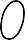 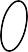 g.	h.	i.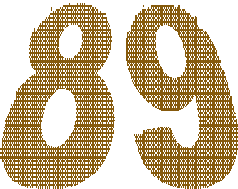 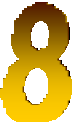 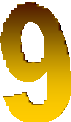 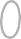 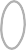 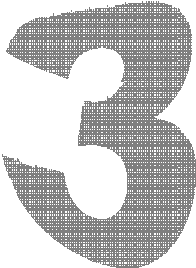 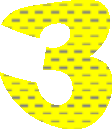 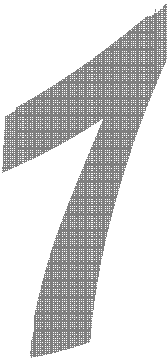 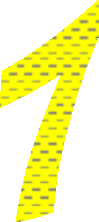 j.	k.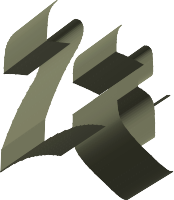 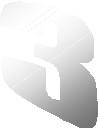 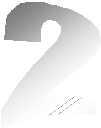 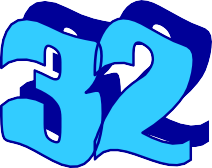 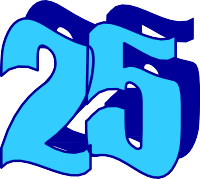 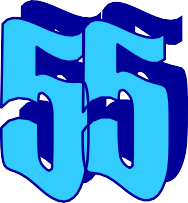 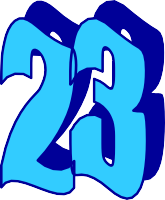 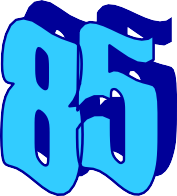 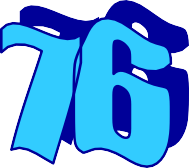 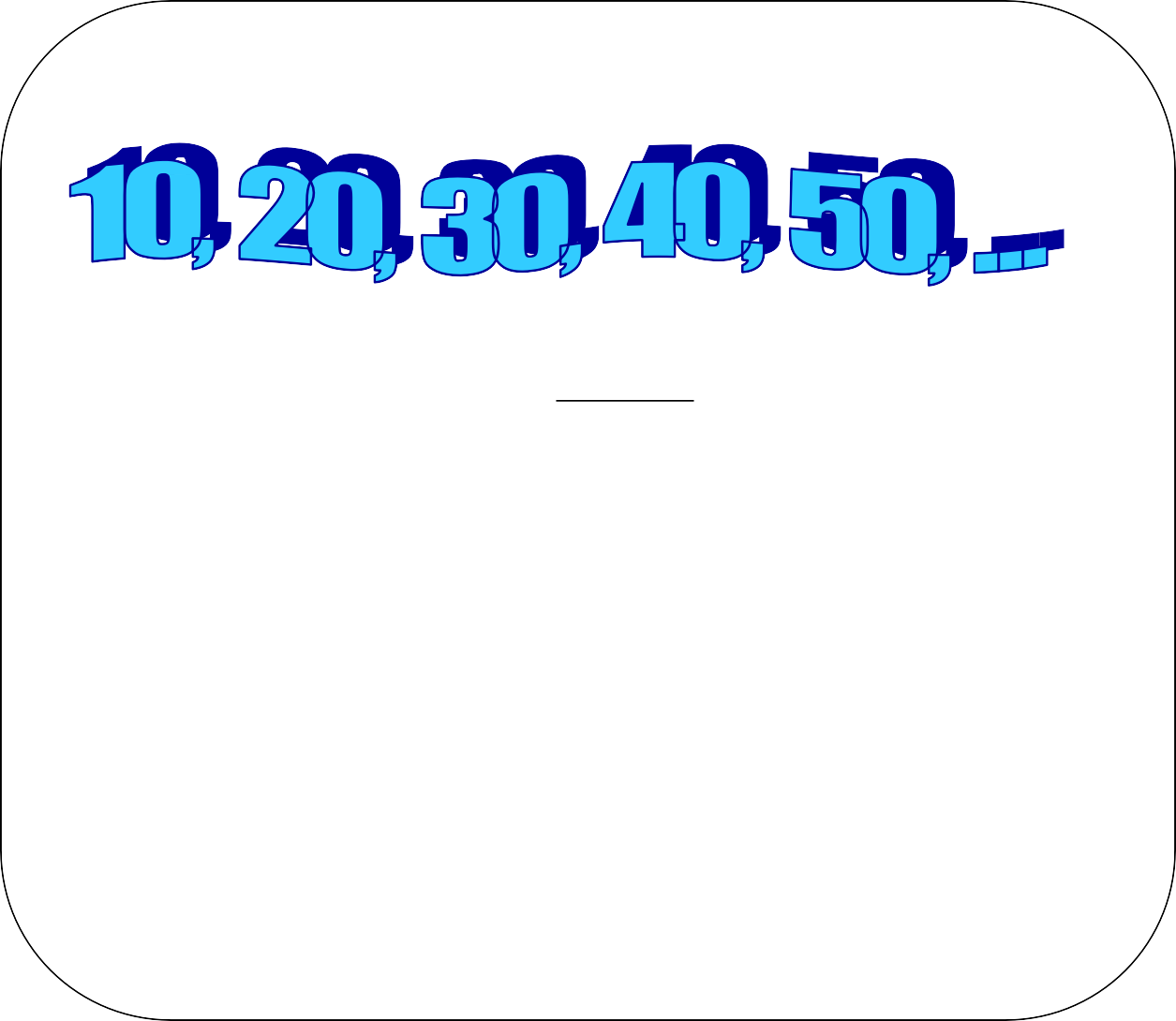 Jours, Mois, Saisons et Anniversaires(Days, Months, Seasons and Birthdays)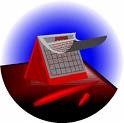 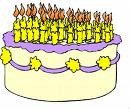 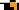 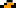 LES MOIS	LES JOURS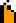 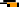 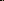 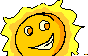 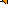 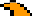 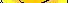 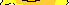 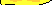 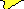 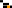 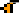 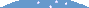 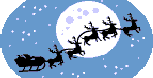 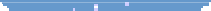 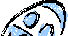 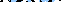 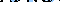 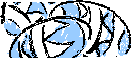 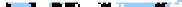 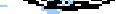 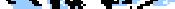 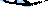 (the months)	(the days)COMPLETEZ – complete with the missing monthsJanvier - ……………. - Mars – Avril - …………….. – Juin	… - Aout-Septembre - ……………………. – Novembre - ……………………..COMPLETEZ – complete with the missing days of the weekLundi - .................... – mercredi - ..................... - ...................... – samedi - .........................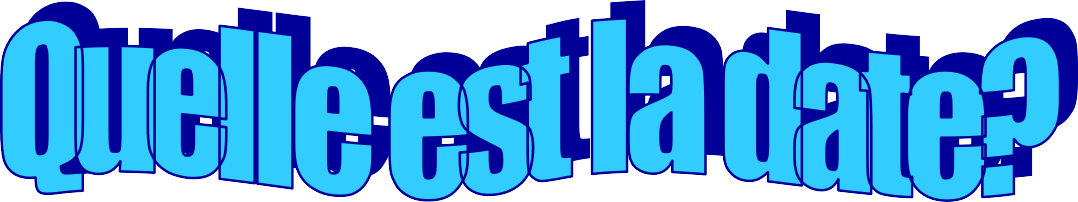 mercredi le quatre mai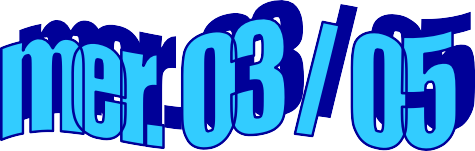 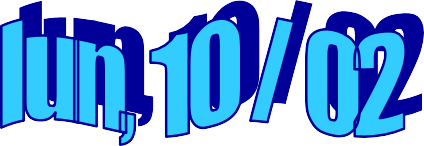 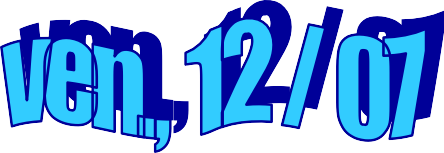 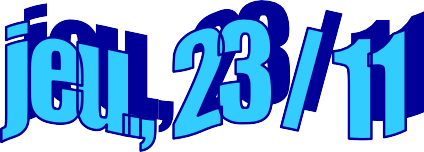 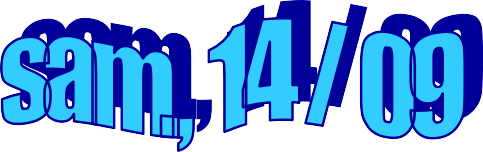 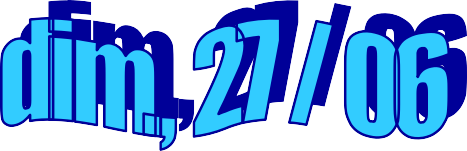 RELIEZ – match up the pictures with the month they remind you of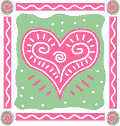 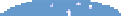 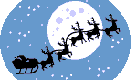 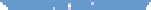 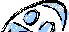 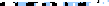 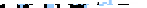 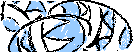 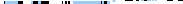 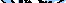 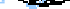 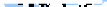 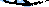 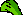 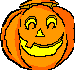 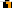 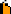 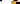 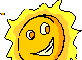 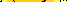 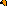 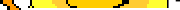 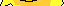 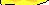 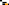 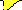 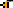 mars/avril ------- décembre ------- octobre-------juillet	février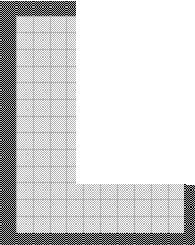 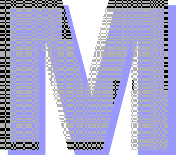 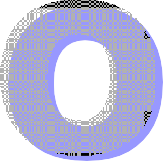 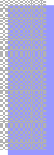 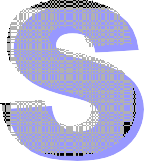 Remplissez les blancs avec des voyelles puis copiez le mot. (Fill in the gaps with the missing vowels, then copy the complete word).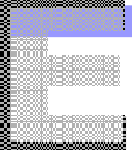 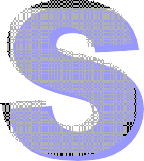 m __  		 		 	v r	l	 	 	ct	br__	 		j  	 	n	 	d	c	mbr 		 		m__rs	 	- 	Remplissez les blancs avec des consonnes puis copiez le mot. (fill in the gaps with the missing consonants, then copy the word].)Ecrivez les mois dans l’ordre (write the months in the right order)1. JanvierLundi ---Monday2. FevrierMardi---Tuesday3. MarsMercredi---Wednesday4. AvrilJeudi---Thursday5. MaiVendredi ---Friday6. JuinSamedi---Saturday7. JuilletDimanche---Sunday8. Aout9. Septembre10.Octobre11.Novembreaoû  	 	_ 	a 	 	ie 	 	_ 	o__e 	 	 	e 	_ 	ui 	 	e __ 	_ 	é 	 	ie 	 	_ 	e 	 	e __  	 	e 	e 	 	e __  	 	e1  	2  	3  	4  	5  	6  	7  	8  	9  	10  	11  	12  	